ОПИС НАВЧАЛЬНОЇ ДИСЦИПЛІНИ«Сучасні ресурсоощадні технології в енергетиці» є вибірковою компонентою ОПП.Загальний обсяг дисципліни 120 год.: лекції - 24 год.; практичні заняття - 22 год., самостійна робота - 74 год.Формат проведення: лекції, практичні заняття, консультації. Підсумковий контроль – залік.ПРЕРЕКВІЗІТИ І ПОСТРЕКВІЗИТИ НАВЧАЛЬНОЇ ДИСЦИПЛІНИПри вивченні даної дисципліни використовуються знання, отримані з таких дисциплін: «Системи електропостачання», «Методологія та організація наукових досліджень з основами інтелектуальної власності».Основні положення навчальної дисципліни мають застосовуватися при вивченні таких дисциплін: «Системи електропостачання», «Методологія та організація наукових досліджень з основами інтелектуальної власності».ХАРАКТЕРИСТИКА НАВЧАЛЬНОЇ ДИСЦИПЛІНИПризначення навчальної дисципліниПризначення полягає у визначенні: основних понять системи, узагальненої моделі системи, класифікації систем за різними класифікаційними ознаками, структури та властивостей систем, циклу життєдіяльності систем, закономірностей розвитку систем, поняття інженерного аналізу. В межах курсу також вивчаються основні принципи та алгоритм проведення інженерного аналізу, шляхи пошуку аналогів та прототипів. Під час вивчення дисципліни розглядаються приклади постановки цільової функції задачі інженерного аналізу та взаємодія інженерного аналізу з проблемами управління виробничими процесами, вивчаються основні принципи формулювання задач та методів проведення інженерного аналізу.Мета вивчення навчальної дисципліниМетою вивчення навчальної дисципліни " Сучасні ресурсоощадні технології в енергетиці" є відпрацювання студентами компетенцій щодо формування виробничих цілей, вирішення аналітичних задач розрахунків параметрів технічних та технологічних систем, задач їх проектування, виготовлення та експлуатації, визначення оптимальних параметрів систем, що забезпечують найбільш ефективне їх використання на основі поєднання фундаментальної та загально-технічної підготовки з решти дисциплін.Завдання вивчення дисципліниЗадачі вивчення дисципліни – засвоєння студентами сучасних методів системного аналізу, отримання компетенцій щодо дослідженні технологічних операцій, інженерному, структурному, екологічному, техніко-економічному, RQ-якісному аналізі, функціонально-вартісному проектуванні з урахуванням специфіки сільськогосподарського виробництваУ результаті вивчення навчальної дисципліни здобувач повинен сформувати такі програмні компетентності:Інтегральна компетентність (ІК): Здатність розв’язувати складні спеціалізовані задачі та практичні проблеми у певній галузі професійної діяльності або у процесі навчання, що передбачає застосування певних теорій та методів відповідних наук і характеризується комплексністю та невизначенністю умов.Загальні компетентності (ЗК):ЗК5. Здатність генерувати нові ідеї (креативність) ЗК10. Навички використання інформаційних і комунікаційних технологій.   Фахові компетентності (ФК):ФК5. Здатність застосовувати комп’ютеризовані системи проектування та спеціалізоване прикладне програмне забезпечення для вирішення інженерних завдань в галузі машинобудування Програмні результати навчання:ПРН1. Знання і розуміння засад технологічних, фундаментальних та інженерних наук, що лежать в основі галузевого машинобудування відповідної галузі. ПРН12. Застосовувати засоби технічного контролю для оцінювання параметрів об'єктів і процесів у галузевому машинобудуванні.Вивчення даної дисципліни формує у здобувачів освіти соціальні навички (soft skills): комунікативність (реалізується через: метод роботи в парах та групах, робота з інформаційними джерелами), робота в команді (реалізується через: метод проєктів), лідерські навички (реалізується через: робота в групах, метод проєктів).План вивчення навчальної дисципліниТеми лекційних занятьПланування активного навантаження промислових підприємств.Енергозбереження в електричних мережах.Компенсація реактивної потужності. Технічні заходи по економії електроенергії.Енергозбереження в промислових та цивільних будівлях. Використання альтернативних джерел енергії в народному господарстві.Теми практичних занятьСамостійна робота здобувача вищої освітиСамостійна робота студента організовується шляхом видачі індивідуального переліку питань і практичних завдань з кожної теми, які не виносяться на аудиторне опрацювання та виконання індивідуального творчого завдання.Самостійна робота здобувача є одним із способів активного, цілеспрямованого набуття нових для нього знань та умінь. Вона є основою його підготовки як фахівця, забезпечує набуття ним прийомів пізнавальної діяльності, інтерес до творчої роботи, здатність вирішувати наукові та практичні завдання.Індивідуальні завдання здобувач виконує самостійно під керівництвом викладача згідно з індивідуальним навчальним планом.Під час роботи над індивідуальними завданнями, розв’язуванням задач не допустимо порушення академічної доброчесності. Презентації та виступи мають бути авторськими та оригінальними.Список основної та додаткової літературиОсновнаЖелезко Ю. С. Потери электроэнергии. Реактивная мощность. Качество электроэнергии: Руководство для практических расчётов / Ю. С. Железко. – М. : ЭНАС, 2009. – 456 с.О.І.Соловей, А.В.Проховник, Є.М.Іншеков та інші. Від виробництва до ефективного споживання енергії. Посіібник для вчителів. –К.: Київ. Нот.ф-ка, 1999. – 400 с.Ю.В.Копитов, В.А.Чуланов. Экономия электроэнергии в промышленности. Справочник. –М.: Энергия. – 1987. – 120 с.Справочник по электроснабжению промышленных предприятий. Под ред. Федорова А.А. и Сербиновского Г.В. в 2-х книгах. М.: Энергия. – 1973.А.В.Шевченко, А.Анчарова. Введение в специальность. –М.: Высшая школа. – 1985. – 218 с.Б.С.Рогальський. Визначення і прогнозування електричних навантажень промислових підприємств. –Видавництво “Вінниця”. – 1996. – 96с.А.В.Праховник, В.П.Розен, В.В.Дегтяров Энергосберегающие режимы электроснабжения горнодобывающих предприятий. –М.: Недра. – 1985.Б.С.Рогальський. Проблеми енергозбереження. Зниження втрат електроенергії в електричних мережах. Навчальний посібник. – Вінниця, ВДТУ. –1996.-112 с.Б.С.Рогальський. Компенсація реактивної потужності. Методи розрахунку способи та засоби управління: Навчальний посібник. –В.: Універсум –Вінниця, 2006.-236 с..Рогальський Б.С., Нанака О.М. та інш. Концепція компенсації реактивної потужності в електричних мережах споживачів та енергопостачальних компаній //Промислова електроенергетика та електротехніка.- 2006. -№ 3., с.4-15. Рогальський Б.С., Бірюков О.О. Методичні вказівки до вивчення дисципліни „Енергозбереження” і виконання контрольних робіт для студентів-заочників бакалаврського напрямку 0906 – Електротехніка /Вінниця: „Універсум” - Вінниця. -2002.-42 с.Б.С. Рогальський. Проблеми енергозбереження. Нормування і прогноз електроспоживання /на прикладі гірничих підприємств/. Навчальний посібник. – Вінниця, 2Універсум”. –1996.-151 с.ДодатковаЭнергосбережение в освещении / Под ред. Ю. Б. Айзенберга. – М. : Знак, 1999. – 264 с.Альтернативні палива та інші нетрадиційні джерела енергії / О. Адаменко, В. Височанський, В. Льотко, М. Михайлів. Під редакцією доктора технічних наук, професора Вінцентія Льотко. – Івано-Франківськ: Полум’я, 2000. – 270 с.Фокин В. М. Основы энергосбережения и энергоаудита / В. М. Фокин. – М. : Машиностроение-1, 2006. – 256 с.Воротницкий В. Э. Расчёт, нормирование и снижение потерь электроэнергии в электрических сетях. Учебно-методическое пособие / В. Э. Воротницкий, М. А. Калинкина. – М. : ИПКгосслужбы, 2003. – 64 с.Азаров В. С. Передача и распределение электроэнергии в примерах и решениях: Учебное пособие / В. С. Азаров. – М. : Изд-во МГОУ, 2005. – 215 с.Дадиомов М. С. Прожекторное освещение / М. C. Дадиомов. – Л. : Энергия, 1978. – 168 с.Основные положения по нормированию расхода топлива, тепловой и электрической энергии в народном хозяйстве. М.: Енергоатомиздат. –1980.Нормирование топливно-энергетических ресурсов и регулирование режимов электропотребления. Сборник инструкций. Под общ. ред. В.В.Дегтярова. М.: - 1983.Б.П. Борисов, Г.Я.Вагин, А.Б.Лоскутов, А.К.Шидловский. Повышение эффективности использования электроэнергии в системах электротехнологии. Киев: Наук. думка. – 1990. – 240 с.И.В.Жежеленко, В.М.Божко, Г.Я.Вагин и др. Эффективные режимы работы электротехнологических установок. – Киев: Техника. – 1987. – 183 с.А.В.Проховник, В.П.Розен, О.В. Разумовський та інші. – Київ.: Енергетичний менеджмент: Навчальний посібник. К.: Київ. Нот ф-ка. – 1999.-184 с.
Контроль і оцінка результатів навчанняУ кінці семестру, здобувач вищої освіти може набрати до 60% підсумкової оцінки за виконання всіх видів робіт, що виконуються протягом семестру, до 10% за показники наукової, інноваційної, навчальної, виховної роботи та студентської активності і до 30% підсумкової оцінки – за результатами підсумкового контролю.Шкала оцінки знань здобувачаЯкщо здобувач упродовж семестру за підсумками контрольних заходів набрав (отримав) менше половини максимальної оцінки з навчальної дисципліни (менше 35 балів), то він не допускається до заліку чи екзамену. Крім того, обов’язковим при мінімальній кількості балів за підсумками контрольних заходів є виконання індивідуальної творчої роботи (презентації). Програма навчальної дисципліни передбачає врахування результатів неформальної та інформальної освіти при наявності підтверджуючих документів як окремі кредити вивчення навчальних дисциплін.Критерії поточного оцінювання знань здобувачів вищої освітиРозробник: к. т. н., доцент                                      О.М. Возняк Завідувач кафедри ЕЕЕ,д. т. н., професор                                                           В.А. Матвійчук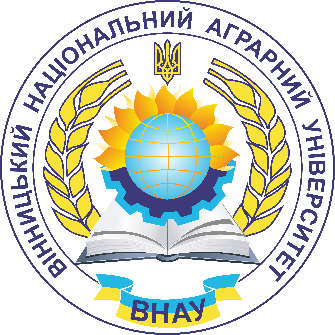 СИЛАБУС НАВЧАЛЬНОЇ ДИСЦИПЛІНИ«СУЧАСНІ РЕСУРСООЩАДНІ ТЕХНОЛОГІЇ В ЕНЕРГЕТИЦІ»Рівень вищої освіти: Другий (магістерський)Спеціальність: 141 Електроенергетика, електротехніка та електромеханікаРік навчання:   1-й,  семестр  2-йКількість кредитів ECTS:   4 кредитів Назва кафедри: Електроенергетики, електротехніки та електромеханікиМова викладання:  українськаЛектор курсук.т.н., доц. Возняк Олександр МиколайовичКонтактна інформація лектора (e-mail)alex.voz1966@gmail.com№з/пНазва темиКількістьгодин 1Керування несиметрією режиму в системі електропостачання з потужними однофазними навантаженнями42Керування максимумом активного навантаження електросталеплавильного цеху43Автоматичне керування компенсувальними установками за допомогою регулятора реактивної потужності Б 2201 44Дослідження автоматичних вимикачів. Оптимальне (за критерієм мінімальних втрат) керування батареями конденсаторів за допомогою групи локальних регуляторів45Енергозбереження з використанням частотно-керованого електропривода6Усього годин Усього годин 22№з/пНазва темиКількістьгодин1Структура енергоспоживаючих галузей для різних регіонів України52Енергетичний менеджмент. Енергетичний аудит. Енергетичний консалтинг. Економічне стимулювання раціонального використання енергії в промисловості.53Характеристика та прогнозування максимуму активного навантаження54 Технічні засоби для вирівнювання добових графіків електричних навантажень.55 Визначення втрат напруги в електричних мережах підприємства і рівнів напруги на узагальнених шинах електроприймачів56Характеристика конденсаторних компенсаційних установок57Характеристики синхронних компенсаторів, як засобів компенсації реактивної потужності58Призначення, структурні схеми і основні характеристики статичних тиристорних компенсаторів і активних фільтрів, що використовуються в електричних мережах59Напрями використання електроприводів в народному господарстві. Коротка характеристика кожного напряму510Сфери застосування насосів і вентиляторів. Коротка характеристика. Частотні перетворювачі, їх призначення, принцип дії, структурні схеми511Переваги, недоліки та сфери застосування ламп розжарювання та газорозрядних ламп512Види холодильного обладнання, сфери застосування. Характеристики компресорних установок і сфери застосування. 613Використання сонячних колекторів для гарячого водопостачання614Використання твердопаливних котлів для опалення приміщень  6Контрольна робота (для студентів заочної форми навчання)6Всього:74Вид навчальної діяльностіБалиАтестація 1Атестація 1Атестація 11Участь у дискусіях на лекційних заняттях42Участь у роботі на практичних заняттях43Виконання домашніх завдань64Виконання контрольних робіт, тестування105Індивідуальні та групові творчі завдання (вирішення і письмове оформлення завдань, схем, діаграм, інших робіт графічного характеру; презентації за заданою проблемною тематикою, дослідницькі проєкти)6Всього за атестацію 130Атестація 26Участь у дискусіях на лекційних заняттях47Участь у роботі на практичних заняттях48Виконання домашніх завдань69Виконання контрольних робіт, тестування1010Індивідуальні та групові творчі завдання (виконання гугл-презентації, презентації за заданою проблемною тематикою, дослідницькі проєкти)6Всього за атестацію 2 3011Показники наукової, інноваційної, навчальної, виховної роботи та студентської активності10Підсумкове тестування30Разом100Сума балів за всі види навчальної діяльностіОцінка ECTSОцінка за національною шкалою для екзамену90 – 100Авідмінно  82-89Вдобре 75-81Сдобре 66-74Dзадовільно 60-65Е задовільно 35-59FXнезадовільно з можливістю повторного складання0-34Fнезадовільно з обов’язковим повторним вивченням дисципліниУчасть у дискусіях на лекційних та практичних заняттях, виконання контрольних робіт, індивідуальні та групові творчі завдання, тестуванняКритерії оцінювання90-100%В повному обсязі володіє навчальним матеріалом, вільно самостійно та аргументовано його викладає під час усних виступів та письмових відповідей, глибоко та всебічно розкриває зміст теоретичних питань та практичних завдань, використовуючи при цьому обов’язкову та додаткову літературу. Правильно вирішив усі тестові завдання.73-89%Достатньо повно володіє навчальним матеріалом, обґрунтовано його викладає під час усних виступів та письмових відповідей, в основному розкриває зміст теоретичних питань та практичних завдань, використовуючи при цьому обов’язкову літературу. Але при викладанні деяких питань не вистачає достатньої глибини та аргументації,  допускаються  при  цьому  окремі  несуттєві неточності та незначні помилки. Правильно вирішив більшість тестових завдань.55-72%В цілому володіє навчальним матеріалом викладає його основний зміст під час усних виступів та письмових відповідей, але без глибокого всебічного аналізу, обґрунтування та аргументації, без використання необхідної літератури допускаючи при цьому окремі суттєві неточності та помилки. Правильно вирішив половину тестових завдань.35-54%Не в повному обсязі володіє навчальним матеріалом. Фрагментарно, поверхово (без аргументації та обґрунтування) викладає його під час усних виступів та письмових відповідей, недостатньо розкриває зміст теоретичних питань та практичних завдань, допускаючи при цьому суттєві неточності, правильно вирішив меншість тестових завдань.15-34%Частково володіє навчальним матеріалом не в змозі викласти зміст більшості питань теми під час усних виступів та письмових відповідей, допускаючи при цьому суттєві помилки. Правильно вирішив окремі тестові завдання.0-15%Не володіє навчальним матеріалом та не в змозі його викласти, не розуміє змісту теоретичних питань та практичних завдань. Не вирішив жодного тестового завдання.